REGULAMIN KONKURSU NA 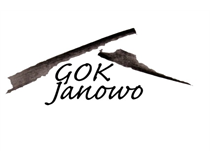 „Najlepszy chleb domowego wypieku”I Informacje podstawowe1. Konkurs organizowany jest w ramach Gminnego Święta Plonów przez Gminny Ośrodek Kultury w Janowie ul. Przasnyska 51, 13 – 113 Janowo2. Konkurs zostanie przeprowadzony na Placu Tadeusza Kościuszki w Janowie (rynek).3. Termin konkursu - 11 września 2022 r. w godzinach od 14.00 do 15.00.4. Gminny Ośrodek Kultury w Janowie mając na uwadze promocję produktów regionalnych i lokalnych organizuje Konkurs na „Najlepszy  chleb domowego wypieku”5. Organizator przewidział atrakcyjne nagrody dla laureatów pierwszych trzech miejsc oraz wyróżnienia.
II Organizator konkursuOrganizatorem Konkursu na „Najlepszy chleb domowego wypieku”, zwanego dalej Konkursem, jest Gminny Ośrodek Kultury w Janowie, ulica Przasnyska 51, 13 - 113 Janowo, zwany dalej Organizatorem.
III Cel KonkursuCelem Konkursu jest propagowanie pieczenie chleba w warunkach domowych z zastosowaniem tradycyjnych składników i metod.
IV Uczestnicy1. Uczestnikami Konkursu mogą być osoby fizyczne .2. Każdy uczestnik może zgłosić jeden chleb o dowolnej gramaturze. 3. Organizator nie pokrywa kosztów: zakupu surowców do przygotowania pieczywa oraz kosztów dojazdu uczestników do miejsca rozstrzygnięcia Konkursu.4. Akcesoria niezbędne do prezentacji chleba  uczestnicy Konkursu zapewniają we własnym zakresie.5. Uczestnik przystępujący do Konkursu akceptuje w całości niniejszy Regulamin.
V Zgłoszenie udziału w Konkursie1. Upieczony chleb należy dostarczyć do Organizatora 11 września 2022 r. do godziny 14:00 podczas Gminnego Święta Plonów na specjalnie wyznaczone stoisko.2. Wraz z chlebem uczestnik zobowiązany jest do złożenia wypełnionego formularza zgłoszenia konkursowego, stanowiącego załącznik nr 1 do niniejszego Regulaminu.3. Zgłoszone chleby  zostaną oznaczone numerami zgodnie z kolejnością zgłoszeń.
VI. Ocena1. Oceny chleba  dokona Komisja powołana przez Organizatora Konkursu.2. Komisja oceni dania w oparciu o następujące kryteria:  kolor od 0 do 10 punktów  smak od 0 do 10 punktów  zapach od 0 do 10 punktów  struktura w przekroju od 0 do 10 punktów  wrażenie ogólne od 0 do 10 punktów3. Każdy członek Komisji dokona oceny mając do dyspozycji skalę punktową od 1 do 10 (im wyższa ocena, tym większa ilość punktów) .4. Członkowie Komisji podczas oceny nie będą mieli wglądu do danych osoby przygotowującej danie .5. Członkowie Komisji nie mogą być uczestnikami Konkursu ani nie mogą być z nimi spokrewnione.6. W przypadku sytuacji spornych wszelkie wątpliwości rozstrzyga przewodniczący Komisji.7. Decyzja Komisji jest ostateczna.
VII Nagrody Komisja konkursowa przyzna nagrody za zajęcie I, II, III miejsca oraz dopuszcza się możliwość przyznania wyróżnień.VIII. Ogłoszenie wyników Konkursu1. Rozstrzygnięcie Konkursu odbędzie się podczas Gminnego Święta Plonów.2. Wyniki Konkursu zostaną podane do wiadomości publicznej ze sceny około godz. 16:30.IX Postanowienia końcoweW sprawach nieuregulowanych niniejszym Regulaminem decyzję podejmuje Organizator Konkursu.




Załącznik nr 1 do Regulaminu Konkursu na ”Najlepszy  chleb domowego wypieku”FORMULARZ ZGŁOSZENIA KONKURSOWEGO(wypełnić drukowanymi literami)
Imię i nazwisko:….................................................................................................
Adres zamieszkania:….................................................................................................
Numer telefonu:….................................................................................................
krótki opis  chleba ….................................................................................................Numer ewidencyjny chleba (nadaje Organizator):….................................................................................................
Zgodnie z art. 13 ogólnego rozporządzenia o ochronie danych osobowych z dnia 27 kwietnia 2016 r. (Dz. Urz. UE L 119 z 04.05.2016) informujemy, iż: 1. Administratorem Pani/Pana danych osobowych jest Gminny Ośrodek Kultury w Janowie, ul. Przasnyska 51, 13-113 Janowo2. Pani/Pana dane osobowe w zakresie wizerunku będą przetwarzane zgodnie z RODO w celu informacyjnym, promocyjnym i publikacji  wizerunku na stronach internetowych i profilach w serwisach społecznościowych Administratora i podmiotów współpracujących, prasie, tablicach informacyjnych w pomieszczeniach Administratora na podstawie zgody w oparciu o art. 6 ust. 1 lit. a) RODO.3. Pani/Pana dane osobowe przechowywane będą do momentu zakończenia wszystkich procedur konkursowych i sprawozdawczych lub do odwołania zgody. 4. Posiada Pani/Pan prawo do żądania od administratora dostępu do danych osobowych, prawo do ich sprostowania, usunięcia lub ograniczenia przetwarzania, prawo do cofnięcia zgody poprzez przesłanie oświadczenia o wycofaniu zgody na adres poczty elektronicznej gokj@janowo.pl oraz prawo do przenoszenia danych w każdym momencie. 5. Ma Pani/Pan prawo wniesienia skargi do organu nadzorczego. 6. Podanie danych osobowych jest dobrowolne, jednakże niepodanie danych może skutkować niemożliwością uczestnictwa w konkursie. OŚWIADCZENIE1. Oświadczam, że zapoznałam/łem się z treścią Regulaminu Konkursu na Najlepszy chleb domowego wypieku2. Oświadczam, że dostarczone danie jest mojej produkcji i zostało przygotowane w warunkach domowych.3. Wyrażam zgodę na przetwarzanie przez Organizatora Konkursu danych osobowych umieszczonych w zgłoszeniu w zakresie prowadzenia i realizacji Konkursu.4. Wyrażam zgodę na podanie do wiadomości publicznej mojego imienia, nazwiska i miejscowości w związku z udziałem w Konkursie.
...............................................................................................                      data i czytelny podpis uczestnika Konkursu